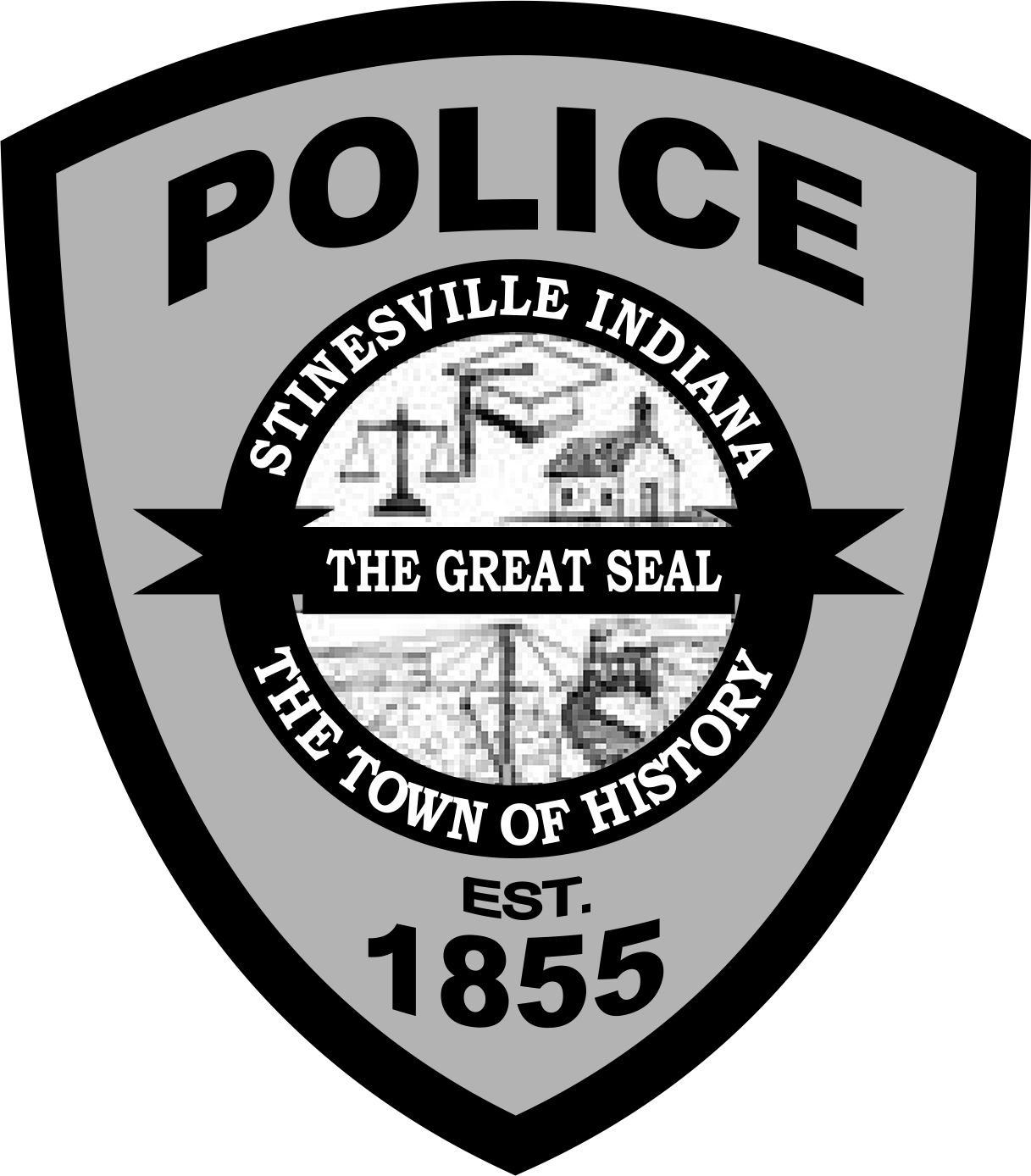 Date of application:      /    /    /POLICE OFFICER EMPLOYMENT APPLICATION (PLEASE PRINT OR TYPE) PERSONAL HISTORY a. Name in full (last, first, middle)b. Date of Birth c. Social Security Number d. List all other names you have used (include nicknames, maiden name, etc.) e. Address Street City State Zip Code f. Home Telephone Number  g. Alternate Telephone Number h. Driver’s License Number, Driver’s License State j. List all other states in which you have had a driver’s license issued to you EDUCATION RECORD HIGH SCHOOL Dates Attended __________________________Name Address ___________________________From______________________________________ To_________________________________________ Date Graduated _________________________COLLEGE/UNIVERSITY Dates Attended __________________________Name Address ___________________________From______________________________________ To_________________________________________ Date Graduated _________________________MISCELLANEOUS EDUCATION INFORMATION List any awards, honors, citations, athletic endeavors, and/or any other special recognition you received during our academic career:  _____________________________________________________________________________________ _____________________________________________________________________________________ List any special abilities (computer skills, etc), special interests or hobbies that you have: ______________________________________________________________________________________________________________________________________________________________ _____________________________________________________________________________________ _____________________________________________________________________________________ _____________________________________________________________________________________ ORGINAZATIONSAre you now or have you ever been a member of any club, society or organization? [] Yes [] No.If Yes, list below. VOLUNTEER EMPLOYMENT List below all volunteer activities you are, or have been involved with, to include civic activities, volunteer fire fighting, police or sheriff reserves, etc. Organization City and State Dates Position(s) HeldOrganization City and State Dates Position(s) HeldSELECTIVE SERVICE / MILITARY RECORD Have you ever (check all that apply): Registered with the Selective Service? [] Yes [] No [] Not Applicable Applied for a position with any branch of the Armed Forces of the United States? [] Yes [] No Been rejected by any branch of the Armed Forces? [] Yes [] No If yes, state reason(s): ____________________________________________________________ Served on active duty in any branch of the Armed Forces? [] Yes [] No  Dates of Active Duty (mo/day/yr) __________ Branch of Service __________ Highest Rank Attained __________ MOS/Job Title __________ Type of Discharge__________  List any awards, commendations, medals received as a result of military service: _____________________________________________________________________________________ _____________________________________________________________________________________ _____________________________________________________________________________________ _____________________________________________________________________________________ Was any type of disciplinary action taken against you in the service? [] Yes [] No If Yes, type and nature of action: _____________________________________________________________________________________________________________________________________ _____________________________________________________________________________________ _____________________________________________________________________________________ _____________________________________________________________________________________ EMPLOYMENT EXPERIENCE List your work experience, starting with the most recent, include summer and part-time employment. If unemployed for a period of time, indicate such, setting forth the dates of unemployment. Account for all time. Name of Employer Dates of Employment Salary Address Position and kind of work  Name of Supervisor Telephone Number Name of Employer Dates of Employment Salary Address Position and kind of work  Name of Supervisor Telephone Number IF YOU NEED ADDITIONAL SPACE, PLEASE CONTINUE ON A SEPARATE SHEET OF PAPER ADDITIONAL QUALIFICATIONS Summarize any special job related skills and qualifications acquired from employment or other experience. REFERENCES List three references, not related to you.Include complete name, occupation, and years acquainted. ADDITIONAL INFORMATION State below any additional information you feel may be helpful to us in considering your application. APPLICANTS STATEMENT I certify that the answers contained within this application for employment are true and complete to the best of my knowledge. By signing below I hereby authorize investigation of all statements contained within this application for employment as may be necessary in arriving at an employment decision. I hereby understand and acknowledge that, unless otherwise defined by applicable law, any employment relationship with this organization is of an "at will" nature, which means that the Employee may resign at any time and the Employer may discharge Employee at any time with or without cause. It is further understood that this "at will" employment relationship may not be changed by any written document or by conduct unless such change is specifically acknowledged in writing by an authorized executive of this organization. In the event of employment, I understand that any false or misleading information given in my application or interview(s) may result in discharge. I understand, also, that I am required to abide by all rules and regulations of the employer. Signature of Applicant FOR PERSONNEL DEPARTMENT USE ONLY Date application received: ___/___/____Is the position applied for open? [] Yes [] NO Schedule: Physical Fitness Test [] [] ___________________________________________ Written Test [] [] ___________________________________________ Oral Interview [] [] ___________________________________________ Psychological Test [] [] ___________________________________________ Physical Examination [] [] ___________________________________________ 